Викторина «Знатоки экономики»23 ноября в рамках недели цикловой комиссии экономических дисциплин прошло мероприятие  под названием «Знатоки экономики», в котором приняли участие студенты 2-х курсов специальности «Экономика и бухгалтерский учет».Целью данного мероприятия являлось формирование находчивости, сообразительности, экономической грамотности, закрепление и осмысление изученного материала; умение анализировать и  доказывать различные точки зрения;  развитие познавательной и  творческой активности, критического мышления и адаптивные возможности к изменяющимся внешним условиям.Студенты активно проявили себя в следующих конкурсах викторины:Представление команд;Эссе на заданную тему;Будь внимательным;Экономический конкурс.Победителем викторины стала команда группы П-273 «Профи экономики», которая набрала большее количество балов.Исмаилова З.Ю., преподаватель КМиС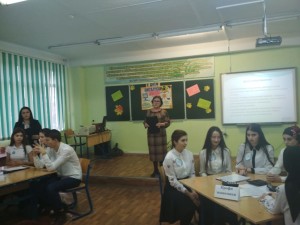 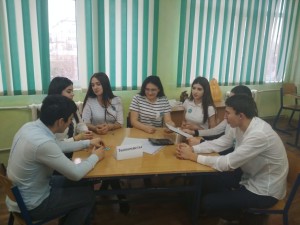 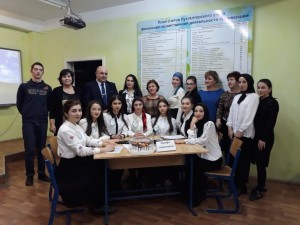 